СОВЕТ  ДЕПУТАТОВ СЕЛЬСКОГО ПОСЕЛЕНИЯ ДУРОВСКИЙ СЕЛЬСОВЕТ ДОБРИНСКОГО МУНИЦИПАЛЬНОГО РАЙОНАЛипецкой области Российской Федерации34-я сессия V-го созываРЕШЕНИЕ29.01.2018г.                                    с.Дурово	                                     №117-рсО внесении изменений в Положение «О социальных гарантиях выборных должностных лиц сельского поселения Дуровский сельсовет Добринского муниципального района Липецкой области Российской Федерации»Рассмотрев представленный администрацией сельского поселения Дуровский сельсовет   проект изменений в Положение «О социальных гарантиях выборных должностных лиц сельского поселения Дуровский сельсовет Добринского муниципального района Липецкой области Российской Федерации», руководствуясь постановлением администрации Липецкой области от 22.12.2017 №598 «О внесении изменений в постановление администрации Липецкой области от 05.06.2016 №296 «О нормативах формирования расходов на оплату труда депутатов, выборных должностных лиц местного самоуправления, осуществляющих свои полномочия на постоянной основе, муниципальных служащих Липецкой области» и  ст.35 Устава сельского поселения Дуровский сельсовет, учитывая решение постоянной комиссии по экономике, бюджету, муниципальной собственности и социальным вопросам, Совет депутатов сельского поселения РЕШИЛ: 1.Принять изменения в Положение «О социальных гарантиях выборных должностных лиц сельского поселения Дуровский сельсовет Добринского муниципального района Липецкой области Российской Федерации» (прилагаются). 2. Направить указанный нормативный правовой акт главе сельского поселения Дуровский сельсовет  для подписания и официального обнародования. 3. Настоящее решение вступает в силу с 01 января 2018 года. Председатель Совета депутатовДуровского сельсовета 	                    	   	       	      С.В.Ходяков Приняты                                                                                        решением Совета депутатов                                                                                   Дуровского сельсовета                                                                                     от 29.01.2018 года   № 117- рсИЗМЕНЕНИЯ  В  ПОЛОЖЕНИЕО СОЦИАЛЬНЫХ ГАРАНТИЯХ ВЫБОРНЫХ ДОЛЖНОСТНЫХ ЛИЦДОБРИНСКОГО МУНИЦИПАЛЬНОГО РАЙОНА	1.Внести в Положение «О социальных гарантиях выборных должностных лиц сельского поселения Дуровский сельсовет Добринского муниципального района Липецкой области Российской Федерации», принятого решением Совета депутатов сельского поселения Дуровский сельсовет от 22.09.2016 №52-рс, следующие изменения:в статье 3.:а) абзац третий в пункте 1 изложить в следующей редакции:«премии по итогам работы за полугодие в размере 100% ежемесячного денежного вознаграждения с учетом ежемесячного денежного поощрения»;б) абзац четвертый изложить в следующей редакции:«премию по итогам работы за год в размере 100% ежемесячного денежного вознаграждения с учетом ежемесячного денежного поощрения»;в статье 3.2.:а) абзац четвертый изложить в следующей редакции:«премий по итогам работы за полугодие - в размере 2 ежемесячных денежных вознаграждений с учетом ежемесячного денежного поощрения»;б) абзац пятый изложить в следующей редакции:«премий по итогам работы за год - в размере 1 ежемесячного денежного вознаграждения с учетом ежемесячного денежного поощрения»;в статье 4.:а) абзац одиннадцатый части 1 изложить в следующей редакции:«В случае если размер ежемесячной доплаты к пенсии, рассчитанный в соответствии с настоящей статьей, составит от 0,00 руб. до 2000,00 рублей, ежемесячная доплата к пенсии назначается в размере 2000,00 рублей».б) части 2 и 3 изложить в следующей редакции:«2. Установление, осуществление, приостановление, возобновление и прекращение пенсионных выплат осуществляется в порядке, установленном решением Совета депутатов сельского поселения Дуровский сельсовет Добринского муниципального района от 22 декабря 2016 года N 63-рс «О Положении о пенсионном обеспечении выборного должностного лица местного самоуправления и муниципальных служащих администрации сельского поселения Дуровский сельсовет Добринского муниципального района Липецкой области"». 3.Ежемесячная доплата к пенсии выборным должностным лицам   местного самоуправления устанавливается в порядке, установленном статьей 6 Решения Совета депутатов Добринского муниципального района от 22 декабря 2016 года N 63-рс "Положение о пенсионном обеспечении выборного должностного лица местного самоуправления и муниципальных служащих администрации сельского поселения Дуровский сельсовет Добринского муниципального района Липецкой области"».2.Настоящие изменения вступают в силу с 01 января 2018 года.Глава сельского поселения Дуровский сельсовет			С.В.Ходяков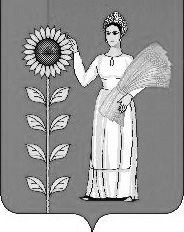 